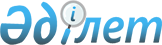 Об установлении размеров ставок фиксированного налога на единицу налогообложения в месяц
					
			Утративший силу
			
			
		
					Решение маслихата Хромтауского района Актюбинской области от 29 января 2009 года N 101. Зарегистрировано Управлением юстиции Хромтауского района Актюбинской области 9 февраля 2009 года за N 3-12-80. Утратило силу решением маслихата Хромтауского района Актюбинской области от 2 марта 2018 года № 189
      Сноска. Утратило силу решением маслихата Хромтауского района Актюбинской области от 02.03.2018 № 189 (вводится в действие со дня его первого официального опубликования).

      Сноска. В заголовке, тексте и в приложении № 1 внесено изменение на казахском языке, текст на русском языке не меняется решением маслихата Хромтауского района Актюбинской области от 17.02.2017 № 88 (вводится в действие по истечении десяти календарных дней после дня его первого официального опубликования).

      Сноска. В приложении № 1 указанного решения слова "в приложению № 1", "приложение № 1" заменено словами "в приложении", "приложение" решением маслихата Хромтауского района Актюбинской области от 17.02.2017 № 88 (вводится в действие по истечении десяти календарных дней после дня его первого официального опубликования).
      В целях реализации статьи 422 Кодекса Республики Казахстан от 10 декабря 2008 года "О налогах и других обязательных платежах в бюджет (Налоговый Кодекс)", руководствуясь статьей 6 Закона Республики Казахстан от 23 января 2001 года "О местном государственном управлении в Республике Казахстан" районный маслихат РЕШИЛ:
      1. Установить размеры ставок фиксированного налога на единицу налогообложения в месяц согласно приложению № 1.
      2. Настоящее решение вступает в силу со дня государственной регистрации и вводится в действие по истечении 10 календарных дней после дня официального опубликования. Размеры ставок
фиксированного налога на единицу налогообложения в месяц
      Сноска. Приложение с изменениями, внесенными решением маслихата Хромтауского района Актюбинской области от 26.07.2010 № 195 (порядок введения в действие смотрите в пункте 2).


					© 2012. РГП на ПХВ «Институт законодательства и правовой информации Республики Казахстан» Министерства юстиции Республики Казахстан
				
      Председатель сессии

Секретарь

      районного маслихата

районного маслихата

      Ж.САТОВ

Д.МУЛДАШЕВ
Приложение
к решению районного маслихата N 101
от 29 января 2009 года
N п/п 
Наименование объекта

налогообложения
Ставки

фиксированного

налога (в месячных

расчетных

показателях)
1
Игровой автомат без выигрыша, предназначенный для проведения игры с одним игроком
1
2
Игровой автомат без выигрыша, предназначенный для проведения игры с участием более одного игрока
1
3
Персональный компьютер, используемый для проведения игры
1
4
Игровая дорожка
5
5
Карт
2
6
Бильярдный стол
3